Self-study, Lesson 3, March 23SK Verzia: Opakovanie - onlineCieľ: Zopakovať si a overiť už naučené poznatky.Nasledujúce úlohy sú na celý týždeň (prípadne dlhšie). Robte ich priebežne. Každý deň/každý druhý deň niečo. Novú slovnú zásobu si zapisujte do zošita.Úlohy:Na precvičenie/zopakovanie slovnej zásoby appearance: https://learnenglish.britishcouncil.org/vocabulary/beginner-to-pre-intermediate/appearance-1 accessories:https://learnenglish.britishcouncil.org/vocabulary/beginner-to-pre-intermediate/accessories Clothes 1 and 2 (na tejto stránke nájdete jednotlivé cvičenia, kliknite a hľadajte:https://learnenglish.britishcouncil.org/vocabulary/beginner-to-pre-intermediate Farm animals Money Shopping WeatherDoplnkové úlohy: Na precvičenie a naučenie náročnejšej slovnej zásoby, klikni:https://learnenglish.britishcouncil.org/vocabulary/intermediate-to-upper-intermediateNa precvičenie/zopakovanie gramatiky: prídavné mená –ed, -inghttps://learnenglish.britishcouncil.org/grammar/beginner-to-pre-intermediate/adjectives-ending-in-ed-and-ing Používanie členovhttps://learnenglish.britishcouncil.org/grammar/beginner-to-pre-intermediate/articles-1 Počítateľné a nepočítateľné podst. menáhttps://learnenglish.britishcouncil.org/grammar/beginner-to-pre-intermediate/countable-and-uncountable-nouns-1https://learnenglish.britishcouncil.org/grammar/beginner-to-pre-intermediate/countable-and-uncountable-nouns-2 Minulý čas (jednoduchý, priebehový)https://learnenglish.britishcouncil.org/grammar/beginner-to-pre-intermediate/past-continuous-and-past-simple Tvorenie otázokhttps://learnenglish.britishcouncil.org/grammar/beginner-to-pre-intermediate/question-forms Slovesné vzoryhttps://learnenglish.britishcouncil.org/grammar/beginner-to-pre-intermediate/verbs-followed-by-ing-or-by-to-infinitive-1Treba si vždy klinkúť aj na ten zelený rámček (tam sú cvičenia aj správne odpovede)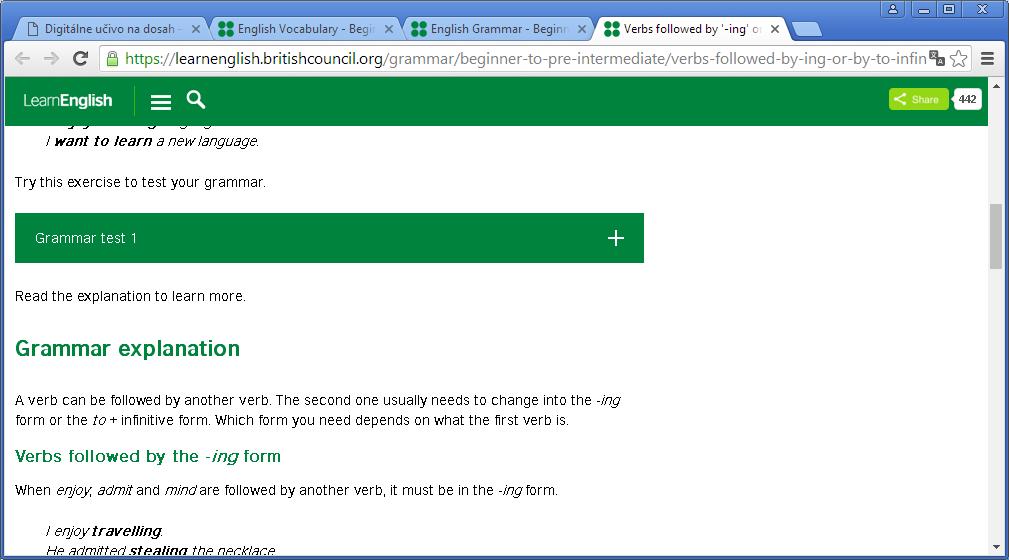 Celú gramatiku s vysvetlením a cvičeniami nájdete tu, po klinkutí na jednotlivé obrázky, najmä „Verbs“https://learnenglish.britishcouncil.org/english-grammar-reference